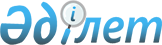 О внесении изменений в решение Балхашского городского маслихата № 44/353 "О городском бюджете на 2021-2023 годы" от 23 декабря 2020 года
					
			С истёкшим сроком
			
			
		
					Решение Балхашского городского маслихата Карагандинской области от 19 июля 2021 года № 6/43. Зарегистрировано в Министерстве юстиции Республики Казахстан 6 августа 2021 года № 23895. Прекращено действие в связи с истечением срока
      Балхашский городской маслихат РЕШИЛ:
      1. Внести в решение Балхашского городского маслихата № 44/353 "О городском бюджете на 2021-2023 годы" от 23 декабря 2020 года (зарегистрировано в Реестре государственной регистрации нормативных правовых актов под № 6133) следующие изменения:
      1) пункт 1 изложить в новой редакции:
      "1. Утвердить городской бюджет на 2021-2023 годы согласно приложениям 1, 2 и 3 к настоящему решению, в том числе на 2021 год в следующих объемах:
      1) доходы – 16 347 378 тысяч тенге, в том числе по:
      налоговым поступлениям – 6 377 835 тысяч тенге;
      неналоговым поступлениям – 37 648 тысяч тенге;
      поступлениям от продажи основного капитала – 375 070 тысяч тенге;
      поступлениям трансфертов – 9 556 825 тысяч тенге;
      2) затраты – 17 812 225 тысяч тенге;
      3) чистое бюджетное кредитование – - 2 103 тысяч тенге:
      бюджетные кредиты – 0 тысяч тенге;
      погашение бюджетных кредитов – 2 103 тысяч тенге;
      4) сальдо по операциям с финансовыми активами – - 3 974 тысяч тенге, в том числе:
      приобретение финансовых активов – 0 тысяч тенге;
      поступления от продажи финансовых активов государства – 3 974 тысяч тенге;
      5) дефицит (профицит) бюджета – - 1 458 770 тысяч тенге;
      6) финансирование дефицита (использование профицита) бюджета – 1 458 770 тысяч тенге:
      поступление займов – 840 тысяч тенге;
      погашение займов – 200 000 тысяч тенге;
      используемые остатки бюджетных средств – 1 657 930 тысяч тенге.";
      2) приложение 1, 4, 5 и 7 к указанному решению изложить в новой редакции согласно приложениям 1, 2, 3 и 4 к настоящему решению.
      2. Настоящее решение вводится в действие с 1 января 2021 года и подлежит официальному опубликованию. Городской бюджет на 2021 год Целевые текущие трансферты на 2021 год Целевые трансферты на развитие на 2021 год Целевые текущие трансферты, выделенные из бюджета города Балхаш, бюджету поселка Саяк на 2021 год
					© 2012. РГП на ПХВ «Институт законодательства и правовой информации Республики Казахстан» Министерства юстиции Республики Казахстан
				
      Секретарь городского маслихата

К. Тейлянов
Приложение 1 к решению
Балхашского городского
маслихата
от 19 июля 2021 года
№ 6/43Приложение 1
к решению Балхашского городского
маслихата от 23 декабря 2020 года
№44/353
Категория
Класс
Подкласс
Наименование
Сумма, (тысяч тенге)
I. Доходы 
16 347 378
1
Налоговые поступления
6 377 835
01
Подоходный налог
2 920 466
1
Корпоративный подоходный налог
816 075
2
Индивидуальный подоходный налог
2 104 391
03
Социальный налог
1 689 180
1
Социальный налог
1 689 180
04
Hалоги на собственность
1 012 845
1
Hалоги на имущество
788 324
3
Земельный налог
25 731
4
Hалог на транспортные средства
198 647
5
Единый земельный налог
143
05
Внутренние налоги на товары, работы и услуги
744 046
2
Акцизы
10 886
3
Поступления за использование природных и других ресурсов
674 215
4
Сборы за ведение предпринимательской и профессиональной деятельности
58 945
08
Обязательные платежи, взимаемые за совершение юридически значимых действий и (или) выдачу документов уполномоченными на то государственными органами или должностными лицами
11 298
1
Государственная пошлина
11 298
2
Неналоговые поступления
37 648
01
Доходы от государственной собственности
34 561
1
Поступления части чистого дохода государственных предприятий
2 028
5
Доходы от аренды имущества, находящегося в государственной собственности
32 533
02
Поступления от реализации товаров (работ, услуг) государственными учреждениями, финансируемыми из государственного бюджета
134
1
Поступления от реализации товаров (работ, услуг) государственными учреждениями, финансируемыми из государственного бюджета
134
06
Прочие неналоговые поступления
2 953
1
Прочие неналоговые поступления
2 953
3
Поступления от продажи основного капитала
375 070
01
Продажа государственного имущества, закрепленного за государственными учреждениями
334 070
1
Продажа государственного имущества, закрепленного за государственными учреждениями
334 070
03
Продажа земли и нематериальных активов
41 000
1
Продажа земли
22 000
2
Продажа нематериальных активов
19 000
4
Поступления трансфертов 
9 556 825
02
Трансферты из вышестоящих органов государственного управления
9 556 825
2
Трансферты из областного бюджета
9 556 825
Функциональная группа
Функциональная группа
Функциональная группа
Функциональная группа
Функциональная группа
Сумма, (тысяч тенге)
Функциональная подгруппа
Функциональная подгруппа
Функциональная подгруппа
Функциональная подгруппа
Сумма, (тысяч тенге)
Администратор бюджетных программ
Администратор бюджетных программ
Администратор бюджетных программ
Сумма, (тысяч тенге)
Программа
Программа
Сумма, (тысяч тенге)
Наименование
Сумма, (тысяч тенге)
II. Затраты
17 812 225
01
Государственные услуги общего характера
697 691
1
Представительные, исполнительные и другие органы, выполняющие общие функции государственного управления
312 769
112
Аппарат маслихата района (города областного значения)
35 391
001
Услуги по обеспечению деятельности маслихата района (города областного значения)
34 445
003
Капитальные расходы государственного органа 
946
122
Аппарат акима района (города областного значения)
277 378
001
Услуги по обеспечению деятельности акима района (города областного значения)
264 055
003
Капитальные расходы государственного органа 
13 323
2
Финансовая деятельность
38 038
459
Отдел экономики и финансов района (города областного значения)
3 105
003
Проведение оценки имущества в целях налогообложения
3 105
489
Отдел государственных активов и закупок района (города областного значения)
34 933
001
Услуги по реализации государственной политики в области управления государственных активов и закупок на местном уровне
29 133
003
Капитальные расходы государственного органа 
150
005
Приватизация, управление коммунальным имуществом, постприватизационная деятельность и регулирование споров, связанных с этим 
700
007
Приобретение имущества в коммунальную собственность
4 950
9
Прочие государственные услуги общего характера
346 884
454
Отдел предпринимательства и сельского хозяйства района (города областного значения)
50 382
001
Услуги по реализации государственной политики на местном уровне в области развития предпринимательства и сельского хозяйства
48 806
007
Капитальные расходы государственного органа 
1 576
458
Отдел жилищно-коммунального хозяйства, пассажирского транспорта и автомобильных дорог района (города областного значения)
170 627
458
001
Услуги по реализации государственной политики на местном уровне в области жилищно-коммунального хозяйства, пассажирского транспорта и автомобильных дорог
105 977
113
Целевые текущие трансферты нижестоящим бюджетам
64 650
459
Отдел экономики и финансов района (города областного значения)
66 445
001
Услуги по реализации государственной политики в области формирования и развития экономической политики, государственного планирования, исполнения бюджета и управления коммунальной собственностью района (города областного значения)
63 043
015
Капитальные расходы государственного органа
500
113
Целевые текущие трансферты нижестоящим бюджетам
2 902
486
Отдел земельных отношений, архитектуры и градостроительства района (города областного значения)
59 430
001
Услуги по реализации государственной политики в области регулирования земельных отношений, архитектуры и градостроительства на местном уровне
59 205
003
Капитальные расходы государственного органа 
225
02
Оборона
42 740
1
Военные нужды
19 247
122
Аппарат акима района (города областного значения)
19 247
005
Мероприятия в рамках исполнения всеобщей воинской обязанности
19 247
2
Организация работы по чрезвычайным ситуациям
23 493
122
Аппарат акима района (города областного значения)
23 493
006
Предупреждение и ликвидация чрезвычайных ситуаций масштаба района (города областного значения)
10 510
122
007
Мероприятия по профилактике и тушению степных пожаров районного (городского) масштаба, а также пожаров в населенных пунктах, в которых не созданы органы государственной противопожарной службы
12 983
03
Общественный порядок, безопасность, правовая, судебная, уголовно-исполнительная деятельность
74 370
9
Прочие услуги в области общественного порядка и безопасности
74 370
458
Отдел жилищно-коммунального хозяйства, пассажирского транспорта и автомобильных дорог района (города областного значения)
74 370
021
Обеспечение безопасности дорожного движения в населенных пунктах
74 370
06
Социальная помощь и социальное обеспечение
1 073 080
1
Социальное обеспечение
65 744
451
Отдел занятости и социальных программ района (города областного значения)
65 744
005
Государственная адресная социальная помощь
65 744
2
Социальная помощь
808 567
451
Отдел занятости и социальных программ района (города областного значения)
808 567
002
Программа занятости
271 731
006
Оказание жилищной помощи 
7 594
007
Социальная помощь отдельным категориям нуждающихся граждан по решениям местных представительных органов
176 482
010
Материальное обеспечение детей-инвалидов, воспитывающихся и обучающихся на дому
1 670
014
Оказание социальной помощи нуждающимся гражданам на дому
129 322
017
Обеспечение нуждающихся инвалидов протезно-ортопедическими, сурдотехническими и тифлотехническими средствами, специальными средствами передвижения, обязательными гигиеническими средствами, а также предоставление услуг санаторно-курортного лечения, специалиста жестового языка, индивидуальных помощников в соответствии с индивидуальной программой реабилитации инвалида
154 192
023
Обеспечение деятельности центров занятости населения
67 576
9
Прочие услуги в области социальной помощи и социального обеспечения
198 769
451
Отдел занятости и социальных программ района (города областного значения)
198 769
001
Услуги по реализации государственной политики на местном уровне в области обеспечения занятости и реализации социальных программ для населения
99 428
011
Оплата услуг по зачислению, выплате и доставке пособий и других социальных выплат
2 222
021
Капитальные расходы государственного органа 
170
050
Обеспечение прав и улучшение качества жизни инвалидов в Республике Казахстан
27 573
054
Размещение государственного социального заказа в неправительственных организациях
29 630
067
Капитальные расходы подведомственных государственных учреждений и организаций
1 946
094
Предоставление жилищных сертификатов как социальная помощь
37 800
07
Жилищно-коммунальное хозяйство
5 475 611
1
Жилищное хозяйство
3 112 700
458
Отдел жилищно-коммунального хозяйства, пассажирского транспорта и автомобильных дорог района (города областного значения)
333 512
004
Обеспечение жильем отдельных категорий граждан
333 512
049
Проведение энергетического аудита многоквартирных жилых домов 
0
467
Отдел строительства района (города областного значения)
2 749 747
003
Проектирование и (или) строительство, реконструкция жилья коммунального жилищного фонда
756 486
004
Проектирование, развитие и (или) обустройство инженерно-коммуникационной инфраструктуры
1 993 261
479
Отдел жилищной инспекции района (города областного значения)
29 441
001
Услуги по реализации государственной политики на местном уровне в области жилищного фонда
28 295
005
Капитальные расходы государственного органа 
1 146
2
Коммунальное хозяйство
1 123 874
458
Отдел жилищно-коммунального хозяйства, пассажирского транспорта и автомобильных дорог района (города областного значения)
1 123 874
011
Обеспечение бесперебойного теплоснабжения малых городов
64 507
012
Функционирование системы водоснабжения и водоотведения
559 687
026
Организация эксплуатации тепловых сетей, находящихся в коммунальной собственности районов (городов областного значения)
499 680
3
Благоустройство населенных пунктов
1 239 037
458
Отдел жилищно-коммунального хозяйства, пассажирского транспорта и автомобильных дорог района (города областного значения)
1 239 037
015
Освещение улиц в населенных пунктах
182 379
016
Обеспечение санитарии населенных пунктов
27 942
017
Содержание мест захоронений и захоронение безродных
13 594
018
Благоустройство и озеленение населенных пунктов
1 015 122
08
Культура, спорт, туризм и информационное пространство
972 546
1
Деятельность в области культуры
215 148
455
Отдел культуры и развития языков района (города областного значения)
215 148
003
Поддержка культурно-досуговой работы
215 148
2
Спорт
231 202
465
Отдел физической культуры и спорта района (города областного значения)
231 202
001
Услуги по реализации государственной политики на местном уровне в сфере физической культуры и спорта
31 227
004
Капитальные расходы государственного органа 
4 252
005
Развитие массового спорта и национальных видов спорта
151 008
006
Проведение спортивных соревнований на районном (города областного значения) уровне
22 661
007
Подготовка и участие членов сборных команд района (города областного значения) по различным видам спорта на областных спортивных соревнованиях
22 054
032
Капитальные расходы подведомственных государственных учреждений и организаций
0
3
Информационное пространство
215 789
455
Отдел культуры и развития языков района (города областного значения)
154 520
006
Функционирование районных (городских) библиотек
118 363
007
Развитие государственного языка и других языков народа Казахстана
36 157
456
Отдел внутренней политики района (города областного значения)
61 269
002
Услуги по проведению государственной информационной политики
61 269
4
Туризм
105 723
467
Отдел строительства района (города областного значения)
105 723
023
Развитие объектов туризма
105 723
9
Прочие услуги по организации культуры, спорта, туризма и информационного пространства
204 684
455
Отдел культуры и развития языков района (города областного значения)
56 219
001
Услуги по реализации государственной политики на местном уровне в области развития языков и культуры
33 391
010
Капитальные расходы государственного органа 
367
032
Капитальные расходы подведомственных государственных учреждений и организаций
5 477
113
Целевые текущие трансферты нижестоящим бюджетам
16 984
456
Отдел внутренней политики района (города областного значения)
148 465
001
Услуги по реализации государственной политики на местном уровне в области информации, укрепления государственности и формирования социального оптимизма граждан
42 903
003
Реализация мероприятий в сфере молодежной политики
103 771
032
Капитальные расходы подведомственных государственных учреждений и организаций
1 791
11
Промышленность, архитектурная, градостроительная и строительная деятельность
136 334
2
Архитектурная, градостроительная и строительная деятельность
136 334
467
Отдел строительства района (города областного значения)
30 207
001
Услуги по реализации государственной политики на местном уровне в области строительства
28 268
017
Капитальные расходы государственного органа 
1 939
486
Отдел земельных отношений, архитектуры и градостроительства района (города областного значения)
106 127
004
Разработка схем градостроительного развития территории района и генеральных планов населенных пунктов
106 127
12
Транспорт и коммуникации
1 074 827
1
Автомобильный транспорт
1 050 229
458
Отдел жилищно-коммунального хозяйства, пассажирского транспорта и автомобильных дорог района (города областного значения)
1 050 229
022
Развитие транспортной инфраструктуры
371 763
023
Обеспечение функционирования автомобильных дорог
678 466
9
Прочие услуги в сфере транспорта и коммуникаций
24 598
458
Отдел жилищно-коммунального хозяйства, пассажирского транспорта и автомобильных дорог района (города областного значения)
24 598
037
Субсидирование пассажирских перевозок по социально значимым городским (сельским), пригородным и внутрирайонным сообщениям
24 598
13
Прочие
1 220 402
9
Прочие
1 220 402
458
Отдел жилищно-коммунального хозяйства, пассажирского транспорта и автомобильных дорог района (города областного значения)
793 240
085
Реализация бюджетных инвестиционных проектов в малых и моногородах
793 240
459
Отдел экономики и финансов района (города областного значения)
26 862
012
Резерв местного исполнительного органа района (города областного значения) 
26 862
467
Отдел строительства района (города областного значения)
400 300
085
Реализация бюджетных инвестиционных проектов в малых и моногородах
400 300
14
Обслуживание долга
195 315
1
Обслуживание долга
195 315
459
Отдел экономики и финансов района (города областного значения)
195 315
021
Обслуживание долга местных исполнительных органов по выплате вознаграждений и иных платежей по займам из областного бюджета
195 315
15
Трансферты
6 849 309
1
Трансферты
6 849 309
459
Отдел экономики и финансов района (города областного значения)
6 849 309
006
Возврат неиспользованных (недоиспользованных) целевых трансфертов
8 869
024
Целевые текущие трансферты из нижестоящего бюджета на компенсацию потерь вышестоящего бюджета в связи с изменением законодательства
6 716 360
038
Субвенции
124 080
Ш. Чистое бюджетное кредитование
-2 103
Бюджетные кредиты
0
Погашение бюджетных кредитов
2 103
5
Погашение бюджетных кредитов
2 103
01
Погашение бюджетных кредитов
2 103
1
Погашение бюджетных кредитов, выданных из государственного бюджета
2 103
IV. Сальдо по операциям с финансовыми активами
-3 974
Приобретения финансовых активов
0
Поступления от продажи финансовых активов государства
3 974
V. Дефицит (профицит) бюджета
-1 458 770
VI. Финансирование дефицита (использование профицита) бюджета
1 458 770
Поступление займов
840
Погашение займов
200 000
16
Погашение займов
200 000
1
Погашение займов
200 000
459
Отдел экономики и финансов района (города областного значения)
200 000
005
Погашение долга местного исполнительного органа перед вышестоящим бюджетом
200 000
Категория
Класс
Подкласс
Наименование
Сумма, (тысяч тенге)
8
Используемые остатки бюджетных средств
1 657 930
01
Остатки бюджетных средств
1 657 930
1
Свободные остатки бюджетных средств
1 657 930Приложение 2 к решению
Балхашского городского
маслихата
от 19 июля 2021 года
№ 6/43Приложение 4
к решению Балхашского городского
маслихата от 23 декабря 2020 года
№44/353
№ 
Наименование
Сумма (тыс.тенге)
1
2
3
Всего целевых текущих трансфертов
797 202
1
На выплату государственной адресной социальной помощи
51 154
2
На обеспечение прав и улучшение качества жизни инвалидов в Республике Казахстан
78 848
3
На реализацию мероприятий, направленных на развитие рынка труда
184 613
4
На краткосрочное профессиональное обучение по заявкам работодателей и востребованным на рынке труда квалификациям и навыкам в рамках Государственной программы развития продуктивной занятости и массового предпринимательства на 2017-2021 годы "Енбек"
3 901
5
На субсидирование затрат работодателя на создание специальных рабочих мест для трудоустройства инвалидов
61
6
На повышение заработной платы работников государственных организаций: медико-социальных учреждений стационарного и полустационарного типов, организаций надомного обслуживания, временного пребывания, центров занятости населения
72 108
7
На установление доплат к должностному окладу за особые условия труда в организациях культуры и архивных учреждениях управленческому и основному персоналу государственных организаций культуры и архивных учреждений
34 312
8
На содержание и укрепление материально-технической базы организаций спорта
5 891
9
На приобретение жилья коммунального жилищного фонда для социально уязвимых слоев населения и (или) малообеспеченных многодетных семей
330 000
10
На жилищно-коммунальное хозяйство
32 363
11
На увеличение оплаты труда медицинских работников государственных организаций в сфере физической культуры и спорта
3 951Приложение 3 к решению
Балхашского городского
маслихата
от 19 июля 2021 года
№ 6/43Приложение 5
к решению Балхашского городского
маслихата от 23 декабря 2020 года
№44/353
№ 
Наименование
Сумма (тыс.тенге)
1
2
3
Всего целевых трансфертов на развитие
3 451 152
1
Строительство инженерно-коммуникационной инфраструктуры микрорайона Самал города Балхаш (1 очередь, 1 очередь строительства, сети электроснабжения) (без изменения сметной стоимости)
331 803
2
Строительство инженерно-коммуникационной инфраструктуры микрорайонов "Самал" № 8-13 города Балхаш (1 очередь. III очередь строительства. Сети тепловые.)
693 733
3
Строительство инженерно-коммуникационной инфраструктуры к индивидуальным жилым домам микрорайонов №8-13 "Самал" города Балхаш (1 очередь. ІІІ очередь строительства)
685 954
4
Строительство инженерно-коммуникационной инфраструктуры к многоквартирным жилым домам по адресу: город Балхаш, 10 микрорайон, дома 16 и 17
87 744
5
Строительство многоквартирного жилого дома по адресу города Балхаш, 10 микрорайон дом № 16
180 557
6
Строительство многоквартирного жилого дома по адресу города Балхаш, 10 микрорайон дом № 17
187 249
7
Строительство инженерно-коммуникационной инфраструктуры к многоквартирным жилым жомам город Балхаш 10 микрорайон дом 15 и 11
193 527
8
Реконструкция тепловых сетей № 1 и № 2 города Балхаш
590 585
9
Строительство инженерных коммуникаций (электроснабжение) в районе залива Бертыс города Балхаш
333 660
10
Строительство инженерных коммуникаций (водоснабжение) в районе залива Бертыс города Балхаш
23 142
11
Строительство инженерных коммуникаций (сети канализации и КНС) в районе залива Бертыс города Балхаш
43 198
12
Строительство внутриквартальных тепловых сетей микрорайона Конырат улица Финская, улица Октябрьская в городе Балхаш
100 000Приложение 4 к решению
Балхашского городского
маслихата
от 19 июля 2021 года
№ 6/43Приложение 7
к решению Балхашского городского
маслихата от 23 декабря 2020 года
№44/353
Функциональная группа
Функциональная группа
Функциональная группа
Функциональная группа
Функциональная группа
Сумма, (тысяч тенге)
Функциональная подгруппа
Функциональная подгруппа
Функциональная подгруппа
Функциональная подгруппа
Сумма, (тысяч тенге)
Администратор бюджетных программ
Администратор бюджетных программ
Администратор бюджетных программ
Сумма, (тысяч тенге)
Программа
Программа
Сумма, (тысяч тенге)
Наименование
Сумма, (тысяч тенге)
Всего
80 974
01
Государственные услуги общего характера
64 751
9
Прочие государственные услуги общего характера
64 751
458
Отдел жилищно-коммунального хозяйства, пассажирского транспорта и автомобильных дорог района (города областного значения)
64 650
113
Целевые текущие трансферты нижестоящим бюджетам
64 650
459
Отдел экономики и финансов района (города областного значения)
101
113
Целевые текущие трансферты нижестоящим бюджетам
101
08
Культура, спорт, туризм и информационное пространство
16 223
9
Прочие услуги по организации культуры, спорта, туризма и информационного пространства
16 223
455
Отдел культуры и развития языков района (города областного значения)
16 223
113
Целевые текущие трансферты нижестоящим бюджетам
16 223